KEMENTERIAN AGAMA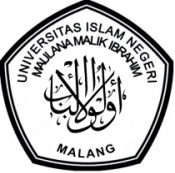 UNIVERSITAS ISLAM NEGERI MAULANA MALIK IBRAHIM MALANGJl. Gajayana No. 50 Malang 65144,  Telp. (0341) 551354, Fax. (0341) 572533Website :www.uin-malang.ac.id E-mail : info@uin-malang.ac.idNomor 		:  Un.03/KS.01.7/162/2015						14 Januari 2015Lampiran 	:  1 (satu) bendelPerihal 		:  Permintaan Informasi Harga Barang						Kepada Yth. ............................................................................................di‘- T e m p a t – Dengan hormat,Sehubungan rencana realisasi pelaksanaan pekerjaan Pengadaan Keyboard, Power Supply, Kabel VGA, dan Klem UIN Maulana Malik Ibrahim Malang, bersama ini kami bermaksud agar perusahaan saudara memberikan informasi tentang harga barang sesuai dengan Rencana Anggaran Biaya (RAB) yang kami lampirkan dalam surat ini.Apabila informasi harga yang saudara berikan sesuai dan kami nilai wajar, maka kami akan memberi kesempatan perusahaan saudara untuk membuat penawaran terhadap pekerjaaan tersebut.Kami harap data barang dapat kami terima paling lambat pada :Hari	: 	SeninTanggal	: 	19 Januari 2015Jam 	:	11.00 wibTempat 	: 	Unit Layanan Pengadaan Lantai II Gedung Rektorat UIN Maulana Malik Ibrahim Malang 		Jl. Gajayana No. 50 Malang (0341) 570886Adapun informasi harga tersebut bisa dikirim ke kantor ULP, di fax di no (0341) 570886 dan via e-mail ke : ulpuinmaliki@gmail.com atau ulp_uinmalang@kemenag.go.id.Demikian atas perhatian dan kerjasamanya yang baik, kami sampaikan terima kasih.Pejabat Pembuat Komitmen,Dr. H. Sugeng Listyo Prabowo, M. PdNIP 19690526 200003 1 003Lampiran	: Surat Permintaan Informasi Harga Barang		Nomor 		: Un.03/KS.01.7/162/2015								Tanggal 	: 14 Januari 2015Rincian Anggaran Biaya (RAB)Pekerjaan 	: 	Pengadaan Keyboard, Power Supply, Kabel VGA, dan KlemLokasi	: 	UIN Maulana Malik Ibrahim MalangTahun Anggaran 	: 	2015NB : * Harga sudah termasuk pajak*Mohon dicantumkan spesifikasi lengkap dan merek barangPejabat Pembuat Komitmen,Dr. H. Sugeng Listyo Prabowo, M. PdNIP 19690526 200003 1 003NoNama Barang / SetaraSpesifikasi BarangVolumeVolumeHarga Satuan (Rp)Jumlah (Rp)1Keyboard + Mouse (Bundle)Setara Logitech150paket…………..…………..2Power Supply 450wSetara Venom100buah…………..…………..3Kabel VGA 50buah4Kabel VGA50buah5Kabel VGA60buah6KlemUkuran 8mm5Kardus kecilJumlahJumlahJumlahJumlahJumlahJumlah…………..Terbilang :Terbilang :Terbilang :Terbilang :Terbilang :Terbilang :